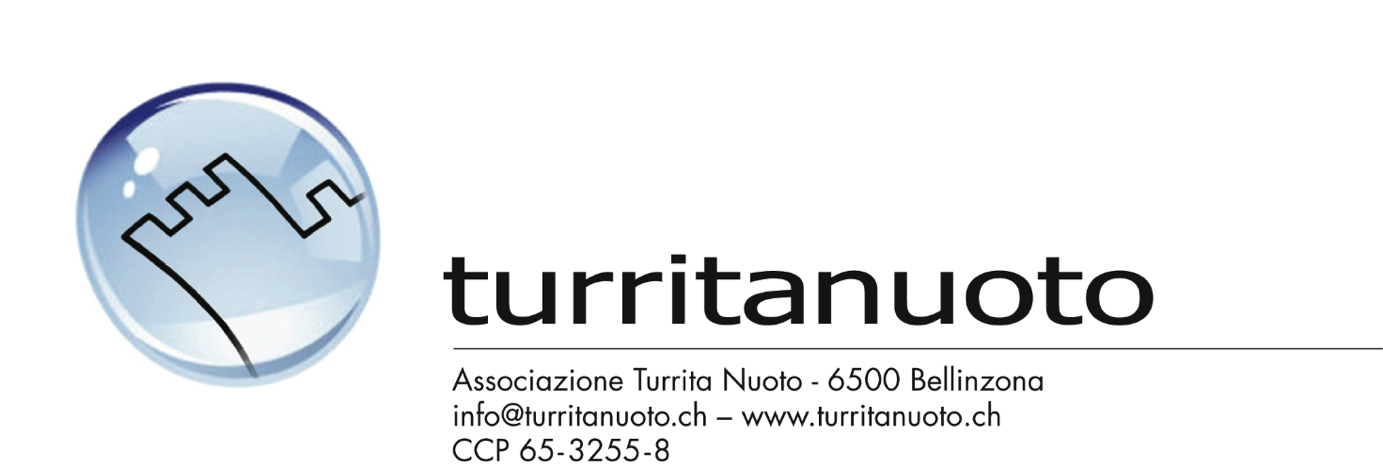 Turrita NuotoIn Busciurina 32CH-6528CamorinoT   +41 79 628 52 46info@turritanuotowww.turritanuoto.chTurrita NuotoSementina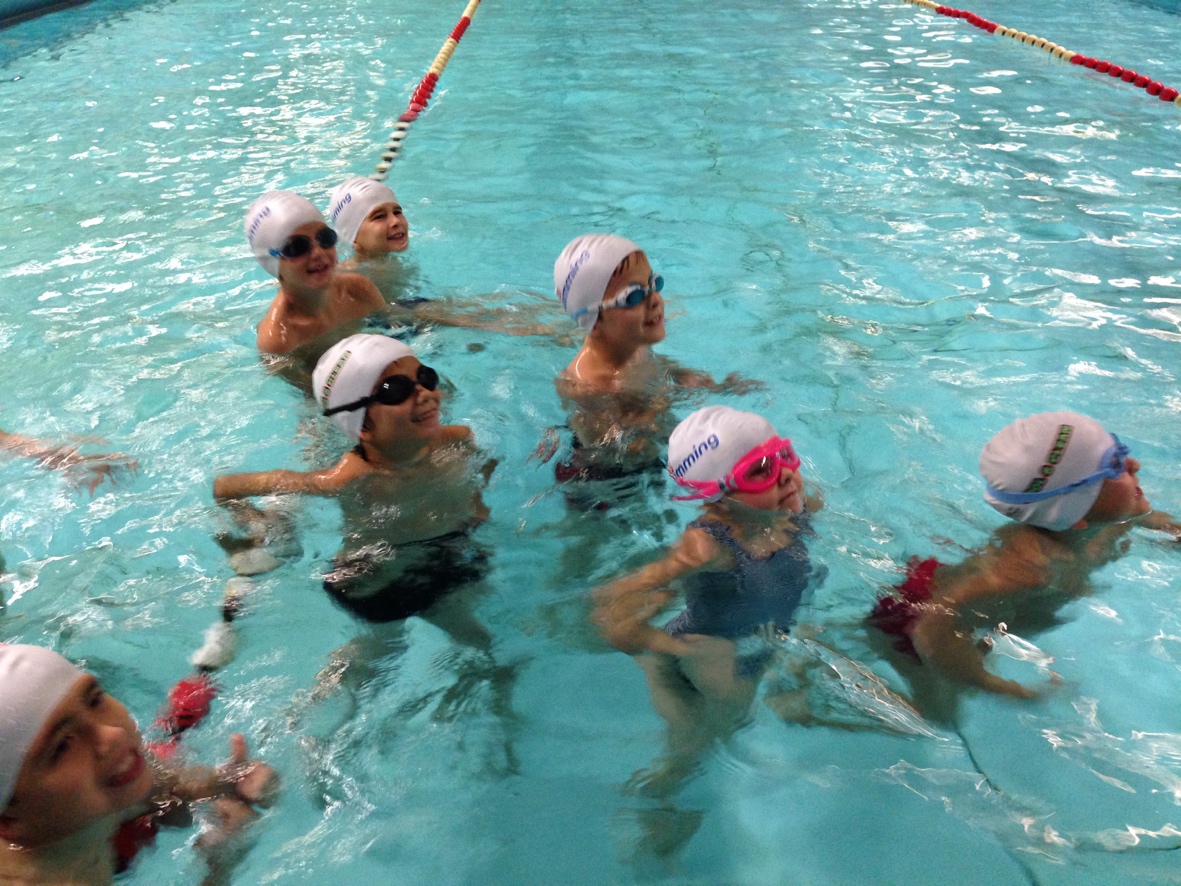 Piano di protezione i corsi di nuoto dal 19 settembre  2021 Centro Semen SementinaVersione:	30 agosto 2020Autore:	Elena NembriniSecondo le disposizioni del concetto di sicurezza Covid 19 per l’utilizzo delle piscina del centro Semen il concetto di protezione della Turrita Nuoto per la piscina di Sementina è il seguente:Nelle attività dei corsi di nuoto e degli allenamenti devono essere rispettati i seguenti cinque principi: 1. Si partecipa solo senza sintomiChi presenta sintomi della malattia NON può partecipare alle attività di nuoto, ma rimane a casa o si mette in isolamento, chiedendo indicazioni su come comportarsi al suo medico di famiglia. 2. Mantenere le distanzeDurante il viaggio di arrivo, all’entrata dell’impianto sportivo, nello spogliatoio, durante le riunioni, in doccia, dopo l’allenamento, al ritorno a casa: in tutte queste e altre situazioni simili, deve ancora essere mantenuta la distanza di 1.5 metri e vanno ancora evitati saluti tradizionali come le strette di mano o darsi il cinque. Il contatto fisico è consentito esclusivamente durante l’attività in acqua. 3. Lavarsi accuratamente le maniLavarsi le mani è una misura di igiene di importanza cruciale. Chi si lava accuratamente le mani con acqua e sapone prima e dopo gli allenamenti, protegge sé stesso/a e l’ambiente circostante. All’entrata è sempre a disposizione un disinfettante.4. Tenere elenchi delle presenzeI contatti stretti tra persone devono essere ricostruibili per 14 giorni su richiesta dell’autorità sanitaria. Per semplificare il contact tracing, la società compila elenchi delle presenze per tutte le sessioni di allenamento. L’allenatrice, l’allenatore o il monitore dei corsi di nuoto è responsabile della completezza e della correttezza dell’elenco, nonché di trasmettere quest’ultimo alla persona responsabile del rispetto del piano coronavirus alla direzione della scuola nella forma concordata (cfr. punto 5). 5. Designazione della persona responsabile del rispetto del concetto di protezione nella societàOgni organizzazione che preveda di riprendere le attività di allenamento deve designare una o più persone responsabili del rispetto del piano COVID 19. Questa persona ha la responsabilità di garantire il rispetto delle disposizioni in vigore. Nella nostra società per tutti i corsi questa persona è Elena Nembrini. In caso di domande, non esitate a contattarla direttamente (tel. +41 79 628 52 46 o elena.nembrini@turritanuoto.ch). Responsabile per la piscina di Sementina è Lorella Mozzini, tel. +41 76 463 75 03)Disposizioni per i corsi di nuoto a SementinaOltre a quanto previsto dai punti 1-5 per i corsi di nuoto a  Sementina valgono le seguenti disposizioni:I genitori che vogliono entrare in piscina devono avere il certificato di vaccinazione Covid o un test negativo o l’attestazione  certificata di aver contratto il virus.Al momento dell’iscrizione i genitori accettano il piano di protezione e le norme di comportamento.Il monitore compila l’elenco delle presenze per tutti i giorni dei corsi.Prima del corsoIl responsabile aspetta i partecipanti nell’area designata (nr. 1 nell’allegato 1). All’entrata controlla che i partecipanti usino il disinfettante. Il monitore e i genitori portano la mascherina. I partecipanti  entrano si spogliano ripongono i vestiti nello zaino e  lo lasciano nella loro zona distanziata 1.5 m dalle altre. Prima di entrare in acqua fanno la doccia a due a due e scaglionati.È permesso l’uso dei servizi igienici messi a disposizione in numero limitato e sanificati prima dell’allenamento.Durante il corso : Il corso si svolge secondo le disposizioni del centro: Nella piscina per i corsi genitore-bambino la grandezza massima del gruppo è di 3 persone.Nella piscina per il baby nuoto il numero massimo è di 6 bambiniDurante le pause bisogna mantenere le distanze.I monitori e i genitori indossano la mascherina Il materiale che viene fornito dalla società viene sanificato alla fine del corso. Dopo il corso:I partecipanti escono dall’acqua, si cambiano velocemente a bordo vasca  ed escono come indicato nella cartina allegata incrociare il gruppo successivo.Bellinzona, 2 settembre  2021	Elena Nembrini, presidente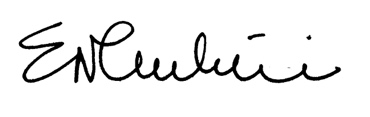 Allegato 1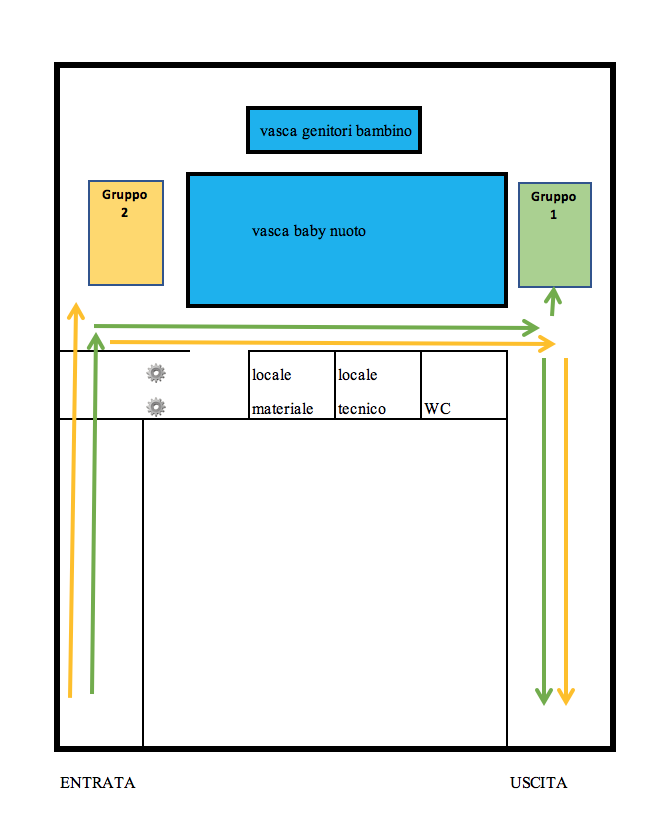 